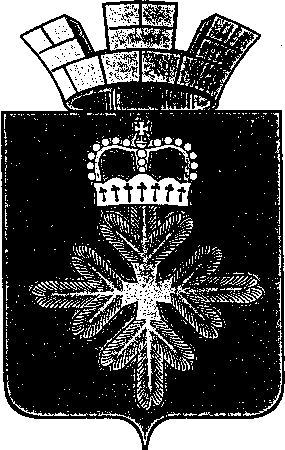 ПОСТАНОВЛЕНИЕ  АДМИНИСТРАЦИИ ГОРОДСКОГО ОКРУГА ПЕЛЫМО внесении изменений в состав Межведомственной комиссии по контролю организации питания в образовательных учреждениях городского округа Пелым, утвержденный постановлением администрации городского округа Пелым от 16.10.2020 № 296 В соответствии с постановлением администрации городского округа Пелым от 31.12.2015 № 438 «Об утверждении Положения о правовых актах главы городского округа Пелым, администрации городского округа Пелым», в связи с кадровыми изменениями администрация городского округа ПелымПОСТАНОВЛЯЕТ:1. Внести в состав Межведомственной комиссии по контролю организации питания в образовательных учреждениях городского округа Пелым, утвержденный постановлением администрации городского округа Пелым от 16.10.2020 № 296, следующие изменения:1) исключить из состава: Сорокину Ольгу Владимировну, ведущий специалист отдела образования, культуры, спорта и по делам молодежи администрации городского округа Пелым;2) включить в состав: Шмелеву Екатерину Александровну, ведущий специалист отдела образования, культуры, спорта и по делам молодежи администрации городского округа Пелым.2. Настоящее постановление опубликовать в информационной газете «Пелымский вестник» и разместить на официальном сайте городского округа Пелым в информационно-телекоммуникационной сети «Интернет».3. Контроль за исполнением настоящего постановления возложить на заместителя главы администрации А.А. Пелевину.Глава городского округа Пелым                                                              Ш.Т. Алиевот 25.02.2021 № 54п. Пелым